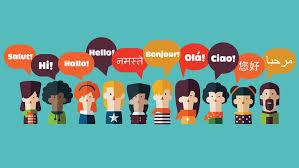 Tutoring is only provided for English Learners that want to improve their English skills.  No homework tutoring will be provided.  Free homework help is available on-line at homeworkalabama.org.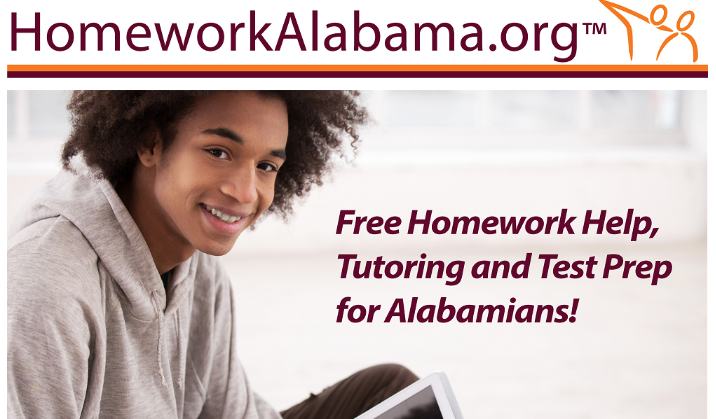 To register, please go to the following link:shorturl.at/BCOZ6Improve your ACCESS English Test Scores!After school tutoring will be provided to English Learners in the ESL program (with an I-ELP) to improve their English skills to do better on the annual WIDA ACCESS for ELLs 2.0 English proficiency test.Tutoring is free.Tutoring will begin on Tuesday, October 13th after school.Tutoring will be provided by certified Autauga County teachers.Please pack a snack for your child if they are hungry after school.  Snacks will not be provided.Tutoring begins immediately after school and will end at 4:15 p.m.1st/2nd Graders will be picked up at the end of the 2nd grade hall.3rd – 6th Graders will be picked up at the exit to the far left (where the walkers exit).